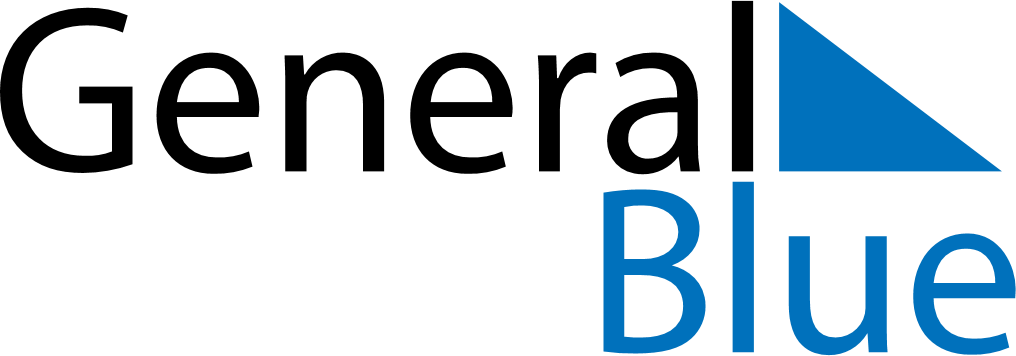 March 2027March 2027March 2027March 2027Cocos IslandsCocos IslandsCocos IslandsSundayMondayTuesdayWednesdayThursdayFridayFridaySaturday12345567891011121213Hari Raya Puasa1415161718191920Labour Day212223242526262728293031Easter Monday